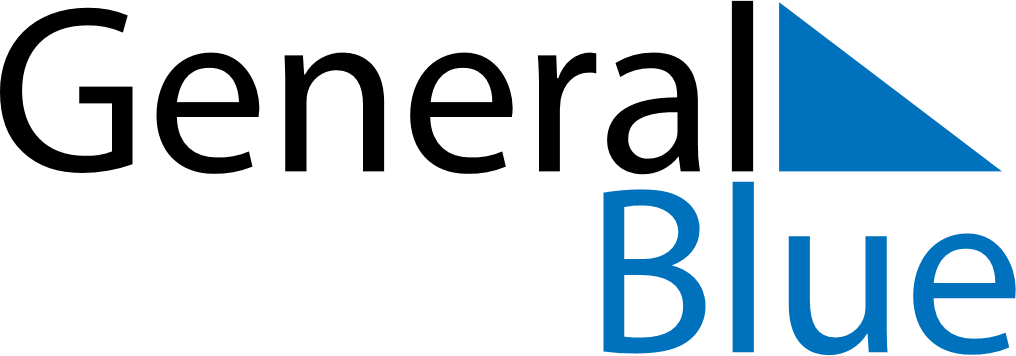 Quarter 2 of 2024VietnamQuarter 2 of 2024VietnamQuarter 2 of 2024VietnamQuarter 2 of 2024VietnamQuarter 2 of 2024VietnamQuarter 2 of 2024VietnamApril 2024April 2024April 2024April 2024April 2024April 2024April 2024April 2024SundayMondayMondayTuesdayWednesdayThursdayFridaySaturday11234567889101112131415151617181920212222232425262728292930May 2024May 2024May 2024May 2024May 2024May 2024May 2024May 2024SundayMondayMondayTuesdayWednesdayThursdayFridaySaturday123456678910111213131415161718192020212223242526272728293031June 2024June 2024June 2024June 2024June 2024June 2024June 2024June 2024SundayMondayMondayTuesdayWednesdayThursdayFridaySaturday1233456789101011121314151617171819202122232424252627282930Apr 18: Hung Kings CommemorationsJun 28: Vietnamese Family DayApr 21: Vietnam Book DayApr 30: Day of liberating the South for national reunificationMay 1: Labour DayMay 7: Dien Bien Phu Victory DayMay 19: President Ho Chi Minh’s BirthdayMay 22: Buddha’s BirthdayJun 1: International Children’s DayJun 10: Mid-year Festival